Agenda MR vergadering vrijdag 7 oktober 2022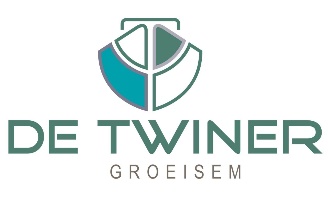 Notulen vaststellenNotulen vorige vergadering worden besproken. Voorstelling Kinderboekenweek liep anders, daardoor geen informatieve kraam aan gekoppeld vanuit de MR.MededelingenNancy is ziek, dus afwezig.Rollen en taken MRAnnelies neemt rol van secretaris op zich. Tea blijft de voorzitter. Ingekomen stukken -JaarverslagSommige punten zijn moeilijk meetbaar. MR-oudergeleding geeft aan graag goed meegenomen te willen worden in processen die spelen binnen de school. Niet pas informeren als de besluiten al vastliggen.JaarplanWe hebben gesproken over pedagogisch klimaat, bepaalde situaties besproken, wat is het beleid. Geen wijzigingen nodig. Werkverdelingsplan 
Op 22 september door Nancy voor akkoord getekend. Jaarverslag MRGeen opmerkingen.CoronadraaiboekOpmerking vanuit MR: ondanks hoge gaskosten wel blijven ventileren.Bij 2e ziektedag geen vervanger staat aangegeven dat leerlingen verdeeld worden over de andere groepen. Is dit met oog op besmetting handig? Marieke geeft aan dat we bij code rood inderdaad daar ook goed op moeten letten, maar helaas zijn er weinig vervangers. Het streven in dit plan is dat leerlingen zoveel mogelijk naar school moeten blijven gaan. Als een 1 of 2 leerlingen thuis zitten is er niet altijd ruimte om instructies te volgen. Wat zijn daarin de verwachtingen van school en ouders? Marieke gaat hier in de volgende nieuwsbrief over communiceren naar ouders. Begroting 2023Er is overgegaan naar een nieuw systeem, daardoor nog niet inzichtelijk. Komt op de volgende agenda weer terug. ActielijstWat verder ter tafel komtOuderavond over executieve functies, misschien lezing digitaal wel een optie. Nog steeds leeft bij ouders onvrede over de splitsing. Is aanbod gelijk? Leerlingenraad vragen naar mening.Communicatie over kinderpostzegels was summier. Begroting MR, pakt Tea op. Schoolreisjes: vanuit de OR voorstel om ouderbijdrage en bijdrage voor schoolreisjes apart te innen. MR is akkoord.Schoonmaken speelgoed groep 1/2 bij buikgriep ed. Misschien mogelijk om vaker speelgoed mee te geven aan ouders om thuis schoon te maken. Bij organiseren van een schoonmaakouders zijn niet alle ouders in gelegenheid om mee te helpen. ActielijstVergaderdata 2022/20237 oktober2 december 10 maart 12 mei23 juni
Actie?Wie?Wanneer?Communiceren over verwachtingen bij ziekte leerlingenMariekeVolgende nieuwsbriefBegroting MR inleveren bij MariekeTeaVoor eind oktober. 